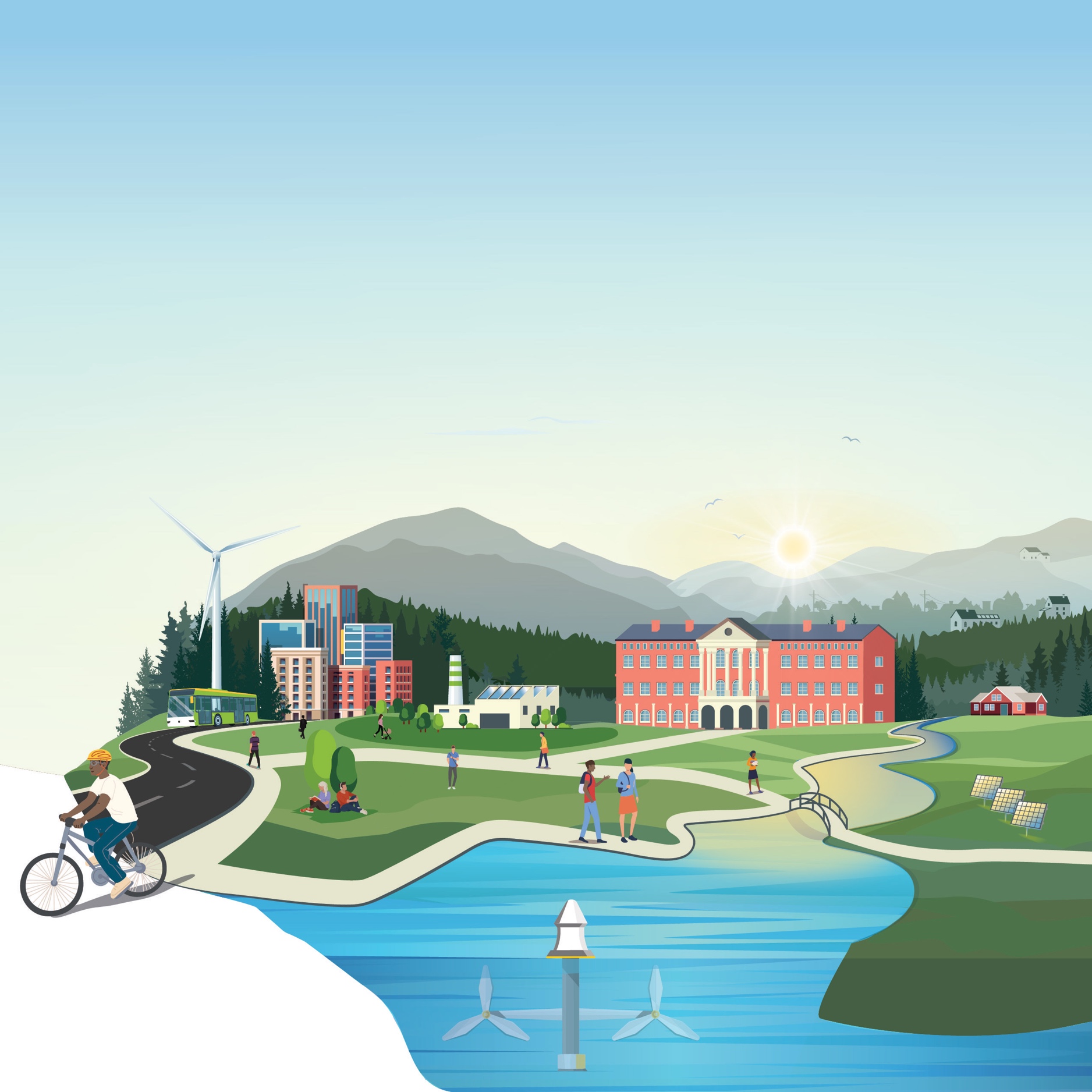 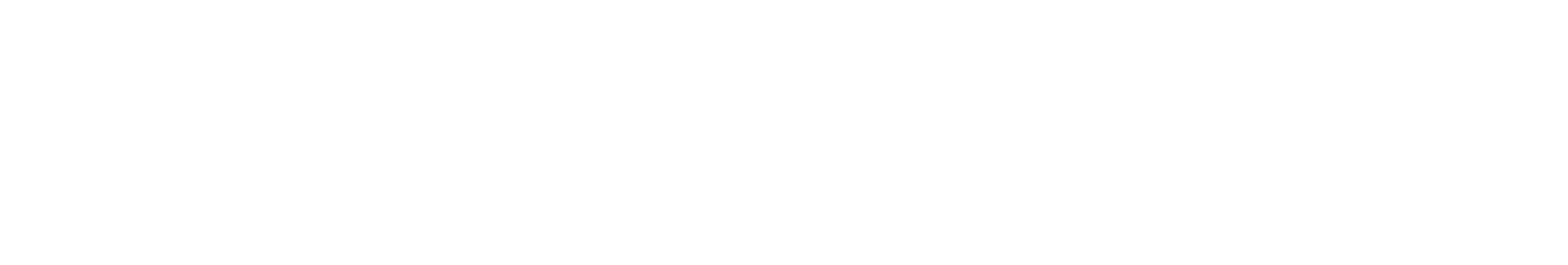 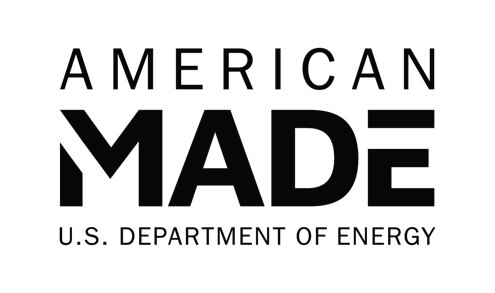 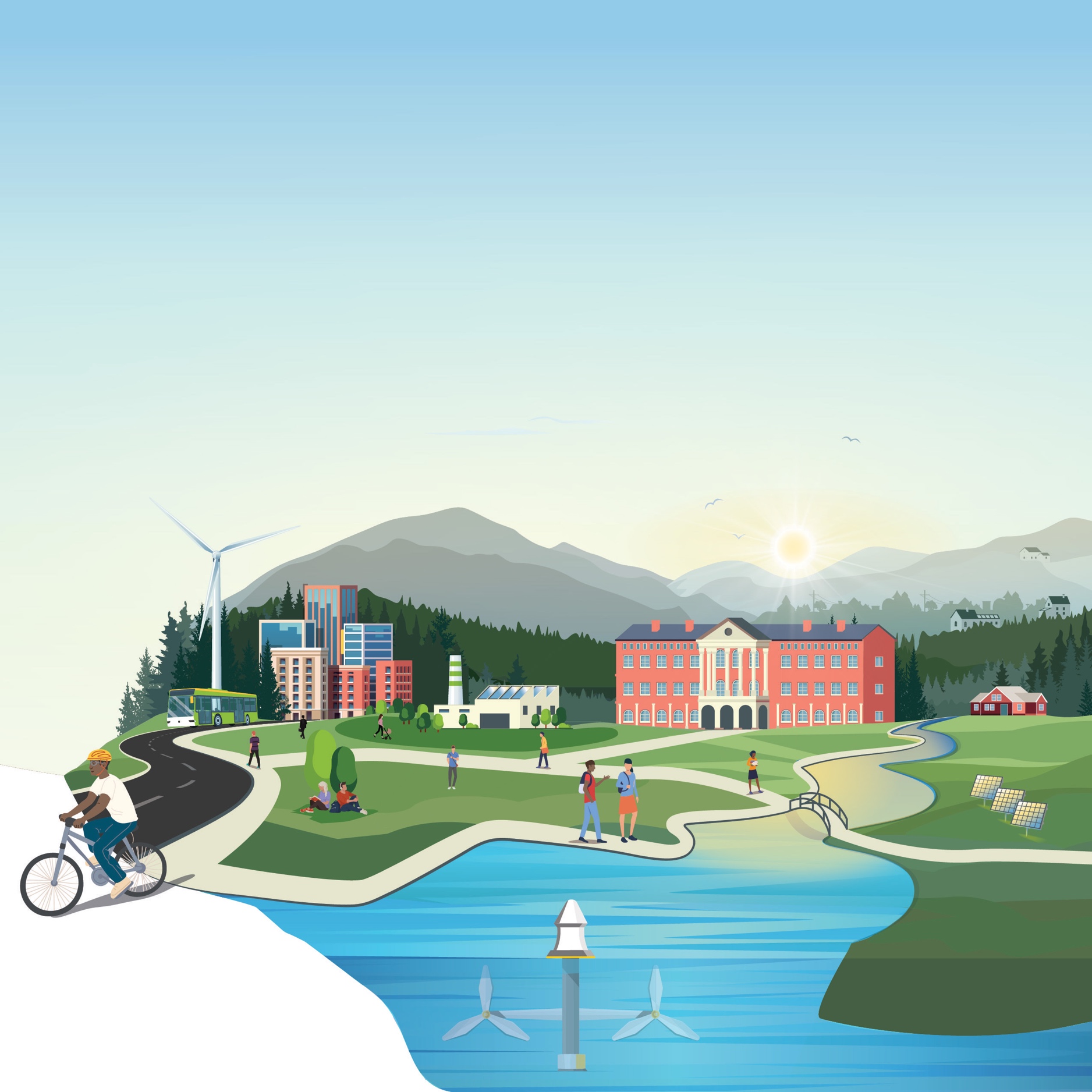 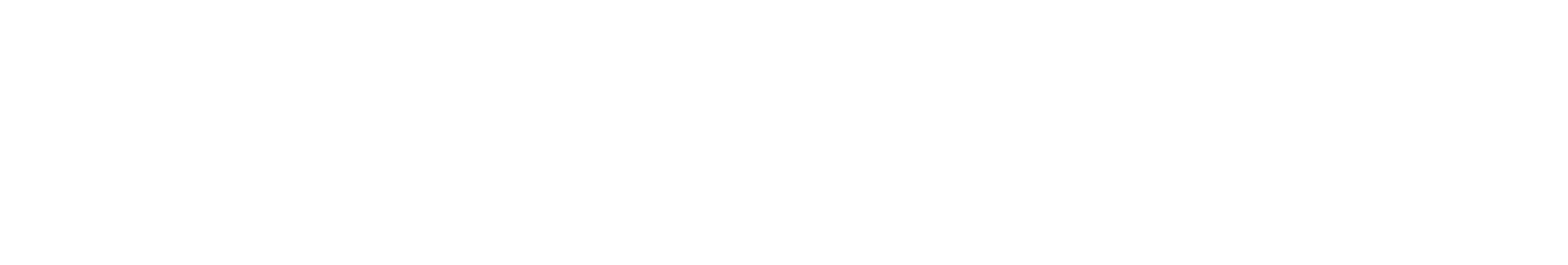 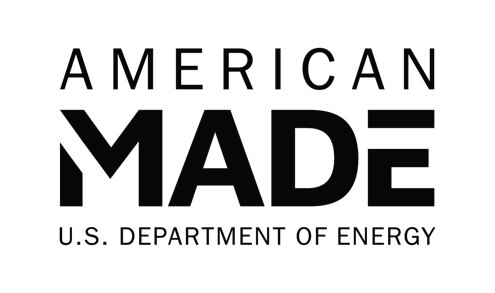 [Please delete bracketed guidance text prior to submission]1 Team Information [Fill in the information below for each team member. The first team member listed should be the Team Lead. Does not count towards 1500-word limit.]2 Community Partner[Fill in the information below for each community partner. Does not count towards 1500-word limit.]3 Faculty Advisors[Fill in the information below for each community partner. Does not count towards 1500-word limit.]4 Short Description[A brief overview of the project and status of the project. Recommended length: 50-200 words, does not count towards 1500-word limit.]5 Explanation of Resources[Explanation for what resources are being and will be utilized to implement the project, including the student team, the Academic Institution, the Community Partner, and any other contributing local organizations.]6 Progress of Planned Implementation[Progress of the implementation of the planned outreach and engagement activities and strategies that have been and will be used to engage the broader community.]7 Challenges Encountered[Challenges encountered to date and/or anticipated future challenges from implementation of the project and mitigation strategies to address them.]8 Adherences or Changes[Adherence or changes made to the initially identified schedule and specificmetrics, milestones, and other measurements of success the team achieved to date.]Evidence of Progress[Teams must submit evidence of progress on their accomplishments to date. Content for theEvidence of Progress may include but is not limited to the following examples: marketing materials, social media posts, website development or improvements, curriculum, training materials, new subscribers or signups related to project, informational presentations and slide decks, etc.] Evidence of Commitment [Teams should upload an Evidence of Commitment as a single file, combining documents from the Faculty Advisor from the Academic Institution and the Community Partner(s) with which the student team is partnering. This evidence may be represented through letters of commitment, memoranda ofunderstanding, contracts, and/or funding agreements.]Student Team Member NameGrade LevelMajor/Minors[first, last]Ex: GraduateEx: Environmental Science[first, last][first, last]Community PartnerRoles / Responsibilities in Project Implementation to Date and Moving Forward in the Prize[Title][Title][Title]Faculty AdvisorsRoles / Responsibilities in Project Implementation to Date and Moving Forward in the Prize[Title][Title][Title]